КАРАР                                                    ПРОЕКТ                                      ПОСТАНОВЛЕНИЕй.                                                                                                                                                г.Администрация сельского поселения Микяшевский  сельсовет муниципального района Давлекановский район Республики Башкортостан«Об установлении расчетного показателя рыночной стоимости приобретения жилого помещения на одного члена семьи гражданина-заявителя в целях признания граждан малоимущими и предоставления им по договорам социального найма жилых помещений»Рассмотрев представление прокурора Давлекановского района, руководствуясь ст. ст. 14, 49, 50, 51 Жилищного кодекса Российской Федерации, ст. ст. 14, 48 Федерального закона от 06.10.2003 № 131-ФЗ «Об общих принципах организации местного самоуправления в РФ», Законом Республики Башкортостан от 02.12.2005 №250-з «О регулировании жилищных отношений в Республике Башкортостан»,ПОСТАНОВЛЯЮ:Установить в сельском поселении Микяшевский  сельсовет муниципального района Давлекановский район Республики Башкортостан расчетный показатель рыночной стоимости приобретения жилого помещения на одного члена семьи гражданина-заявителя на I квартал 2023 года в размере 1 757 808  рубля.Из расчетного показателя подлежит исключению стоимость имущества, определенная в порядке, предусмотренном статьей 11 Закона Республики Башкортостан от 02.12.2005 N 250-з «О регулировании жилищных отношений в Республике Башкортостан». Установить период, достаточный для накопления гражданами недостающих средств для приобретения жилого помещения – 10 лет.Контроль за исполнением настоящего постановления оставляю за собой.Настоящее постановление подлежит обнародованию в порядке, установленном действующим законодательством.Глава сельского поселенияМикяшевский сельсовет                                                                 А.Р.ГайзуллинПояснительная справка по установлению расчетного показателя рыночной стоимости приобретения жилого помещения на одного члена семьи гражданина-заявителя в сельском поселении  Микяшевский  сельсовет муниципального района Давлекановский район Республики БашкортостанРасчетный показатель рыночной стоимости приобретения жилого помещения по норме предоставления жилых помещений муниципального жилищного фонда по договорам социального найма (СЖ) определяется по следующей формуле:СЖ = НП * РЦ, гдеНП – 18 кв. м – норма предоставления площади жилого помещения на одного гражданина в соответствии с частью 1 статьи 50 Жилищного кодекса Российской Федерации;РЦ – 97 656 руб. – средняя рыночная стоимость одного квадратного метра общей площади жилья в муниципальном районе Давлекановский район Республики Башкортостан на I квартал 2023 года (утвержденная приказом Министерства строительства и архитектуры  Республики Башкортостан от 12.01.2023 № 11 «Об утверждении средней рыночной стоимости одного квадратного местах общей площади жилого помещения по  Республики Башкортостан на I квартал 2023 года»).Таким образом, СЖ = 18 кв. м * 97 656 руб. = 1 757 808 руб. на одного человека.Башкортостан Республикаһы Дәγләкән районы муниципаль районының Мәкәш ауыл Советы  ауыл биләмәһе хакимиәте453418,Дәγләкән районы  Макаш ауылы,Узак  урамы  46Тел. 8(34768)3-82-17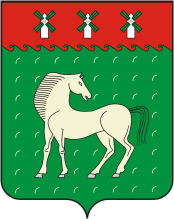 Администрация сельского поселения Микяшевский сельсовет муниципального района        Давлекановский район     Республики Башкортостан453418,Давлекановский район,с.Микяшевоул.Центральная 46Тел. 8(34768)3-82-17